Reading Series AccessPlease go to: https://www-k6.thinkcentral.com/ePC/start.do The main login page should look as follows: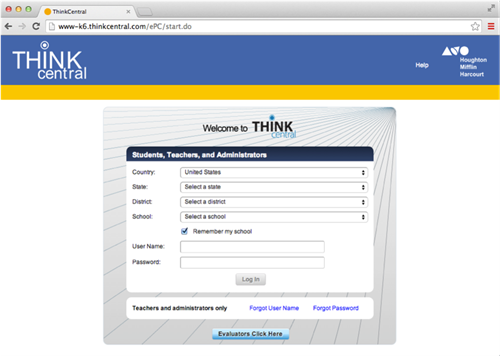 You will need to complete the following info:Country: United StatesState: PennsylvaniaDistrict: Archdiocese of Phil Ed Office, Philadelphia 19103School: Saint Charles Borromeo School, BensalemYou child’s username and password is as follows:Username:Password: After logging in, this should be the page you see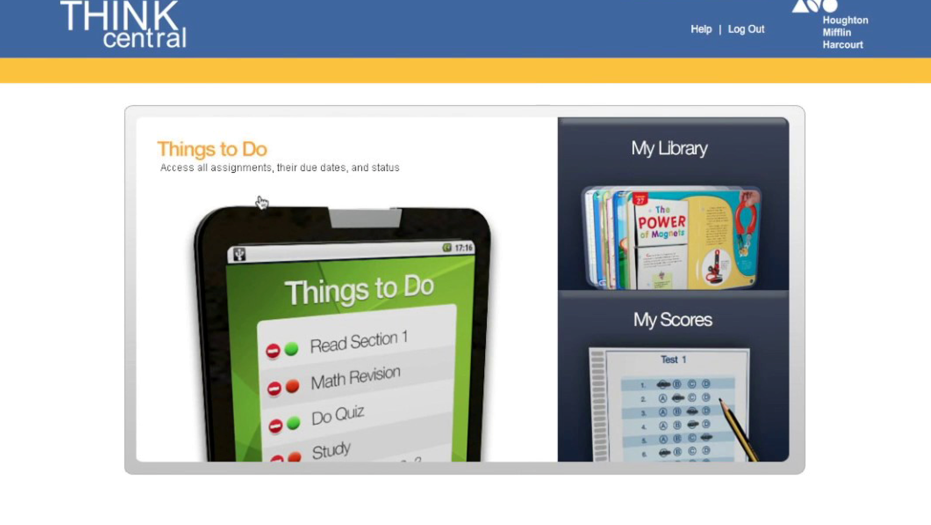 